During the period from 03/01/2022 to 03/31/2022 the Commission accepted applications to assign call signs to, or change the call signs of the following broadcast stations. Call Signs Reserved for Pending Sales Applicants New or Modified Call SignsPUBLIC NOTICE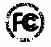 PUBLIC NOTICEReport No. 661Media Bureau Call Sign Actions04/15/2022Call SignServiceRequested ByCityStateFile-NumberFormer Call SignNoneRow NumberEffective DateCall SignServiceAssigned ToCityStateFile NumberFormer Call Sign103/01/2022WFNZ-FMFMRADIO ONE OF NORTH CAROLINA, LLCHARRISBURGNCWQNC203/01/2022WOME-LDLDTV-49 Inc.BARTOWFLW14DQ-D303/01/2022WRDE-FMFMWBOC, INC.BERLINMDWOCQ403/02/2022WJFPAMWVCH COMMUNICATIONS, INC.CHESTERPAWVCH503/03/2022WITOFMFOWLER MEDIA PARTNERS, LLCGARRISONKYWFHT603/14/2022KDHTFMIHM LICENSES, LLCDENVERCOKPTT703/15/2022KQRRAMBUSTOS MEDIA HOLDINGS, L.L.C.MOUNT ANGELORKXET803/15/2022KXETAMBUSTOS MEDIA HOLDINGS, L.L.C.OREGON CITYORKQRR903/17/2022KEONFMS CONTENT MARKETING, LLCGANADOTXKHTZ1003/21/2022KPTRAMIHM LICENSES, LLCSEATTLEWAKFNQ1103/21/2022WUMRFMIHM LICENSES, LLCPHILADELPHIAPAWISX1203/22/2022KHLRFMEDUCATIONAL MEDIA FOUNDATIONHARRISONARKBPB1303/22/2022KVDTFMVCY AMERICA, INC.ALLENTXKESN1403/28/2022WCLVFMIDEASTREAMCLEVELANDOHWCPN1503/28/2022WCPNFMIDEASTREAMLORAINOHWCLV1603/29/2022WAUA-LDLDDTV AMERICA CORPORATIONCOLUMBUSGAW23FA-D-F C C-